Урок 10 апреля (пятница 10.00)Сольфеджио.Вспомни правила:Что такое интервалНазвания интерваловЧтобы построить интервал надо:От звука посчитать ступени (белые клавиши) и написать второй звук.посмотреть на клавиатуру и определить (по черным клавишам), сколько тонов и полутонов между ними и определить малый или большой это интервал.Изменить его с помощью диеза или бемоля, чтобы построить другой интервал.Построить  в тетради от звука СИ интервалы 2м, 2б. 3м. 3бПерепеши данные интервалы в тетрадь и определи эти интервалы (подпиши )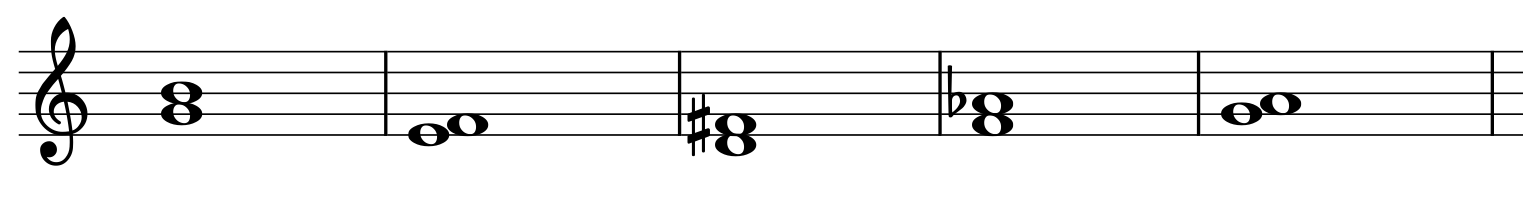 Найди в распечатке №14. Разбери его:Прочитай ритм (на слоги «ти» и «та») + ладошкой стучи ровно пульс.Прочитай ноты в ритме, не забывай при пульс.Если есть инструмент, играй и пой мелодию по нотам.